Al Sig. Sindaco del Comune di BAGNOLI IRPINOMODULO DI CANDIDATURAAL NUCLEO DI CORDINAMENTO DEL FORUM DEI GIOVANIIl/la sottoscritto/anato/a a   	 Bagnoli I rp ino in via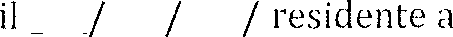 telefono	email   			    		 professione o scuola/università frequentata  		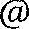 COMUNICAla volontà di candidarsi alla carica di membro del Nucleo di Coordinamento del “Forum dei Giovani” del Comune di Bagnoli Irpino, nella seguente fascia di età:29 – 34 anni22 — 28 anni16 — 21 anniAllega copia del documento di riconoscimento. Bagnoli Irpino,	/	/  	Firma